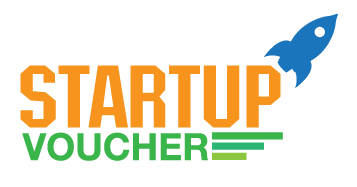 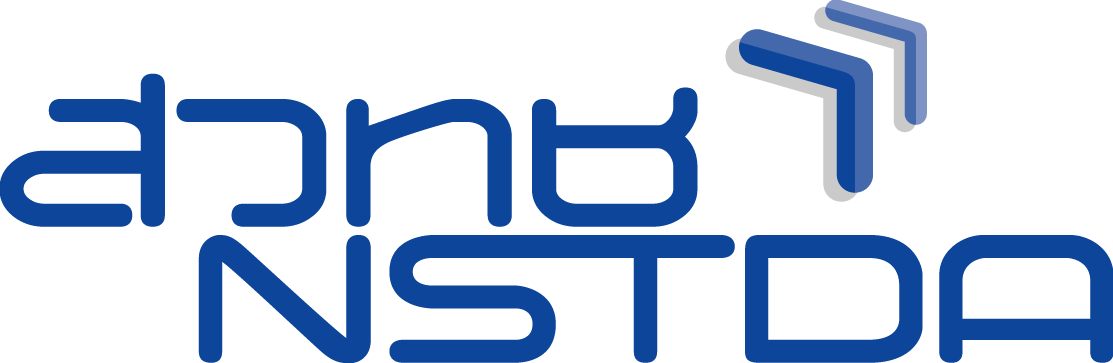 โครงการสร้างผู้ประกอบการธุรกิจเทคโนโลยีนวัตกรรม (Startup Voucher) ประจำปี 2562 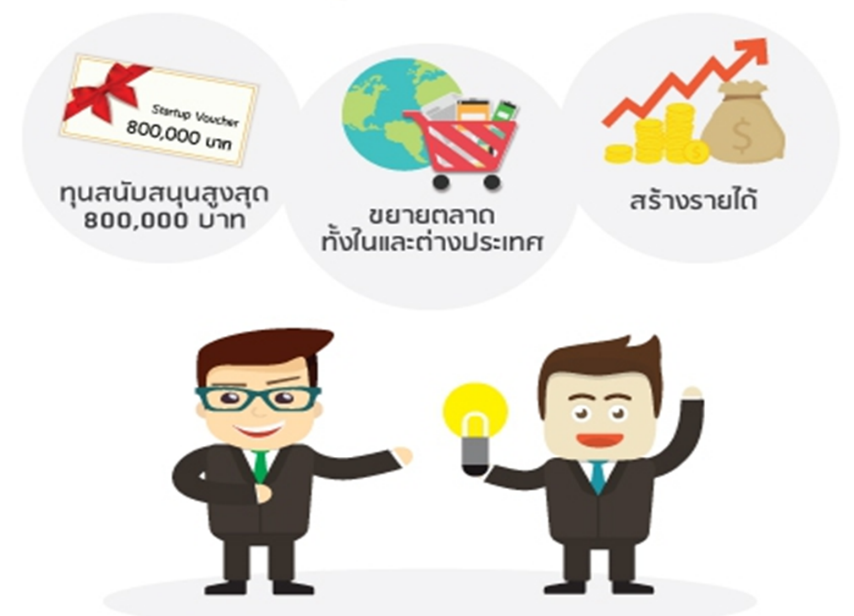 หลักการและเหตุผลการเร่งสร้างธุรกิจที่ใช้วิทยาศาสตร์ เทคโนโลยี และนวัตกรรมเป็นฐาน มีความสำคัญต่อการสร้างความเข้มแข็งให้เศรษฐกิจไทย ดังนั้น การพัฒนาและส่งเสริมผู้ประกอบการธุรกิจเทคโนโลยี (Technopreneurs) ให้มีความสามารถทั้งในเชิงเทคโนโลยี การตลาด การบริหารธุรกิจ และการคิดค้นสินค้าหรือบริการใหม่ๆ เพื่อต่อยอดธุรกิจให้มีความแตกต่างเหนือคู่แข่งและมีความเป็นสากลมากยิ่งขึ้น รวมถึง การช่วยสนับสนุนให้ผู้ประกอบการสามารถเข้าถึงบริการการส่งเสริมของภาครัฐได้สะดวกยิ่งขึ้น สามารถเลือกบริการให้ตรงกับความต้องการของผู้ประกอบการเอง จึงเป็นส่วนช่วยสร้างระบบนิเวศน์ (Ecosystem) ในการพัฒนาเทคโนโลยีและนวัตกรรมให้ออกสู่เชิงพาณิชย์ได้อย่างรวดเร็ว จึงเป็นที่มาของ “โครงการสร้างผู้ประกอบการธุรกิจเทคโนโลยีนวัตกรรม (Start-up Voucher)” สำนักงานส่งเสริมวิสาหกิจขนาดกลางและขนาดย่อม (สสว.) และสำนักงานพัฒนาวิทยาศาสตร์และเทคโนโลยีแห่งชาติ (สวทช.) ร่วมกันจัดทำโครงการดังกล่าว โดยมีวัตถุประสงค์เพื่อพัฒนาความคิด ต่อยอดนวัตกรรม และอัพเดตเทคโนโลยีใหม่ๆ ให้เกิดผลในทางปฏิบัติที่เป็นรูปธรรม และเสริมสร้างขีดความสามารถด้านการดำเนินธุรกิจให้กับผู้ประกอบการธุรกิจเทคโนโลยีนวัตกรรม รวมถึงส่งเสริมความเข้มแข็งให้วิสาหกิจนวัตกรรม โดยดำเนินโครงการในปี 2559 เป็นปีแรก และได้รับผลสำเร็จอย่างดียิ่ง สวทช. จึงดำเนินโครงการต่อเนื่องมาในปีที่ 2 และ 3 ตามลำดับ“โครงการสร้างผู้ประกอบการธุรกิจเทคโนโลยีนวัตกรรม (Start-up Voucher)” ช่วยสนับสนุนด้านการเงินให้ผู้ประกอบการสามารถเข้าถึงและขยายตลาดได้ รวมถึงบริการของหน่วยงานต่างๆ อาทิ การร่วมวิจัย การรับถ่ายทอดผลงานวิจัยเพื่อพัฒนาต่อยอดผลิตภัณฑ์นวัตกรรม การศึกษาตลาด การพาออกตลาดทั้งในและต่างประเทศ ผู้เชี่ยวชาญด้านเทคโนโลยีและธุรกิจ การจ้างงานพัฒนาเทคโนโลยี การทำเนื้อหา เป็นต้น อันจะนำมาสู่การขยายตลาดและสร้างรายได้ จากการใช้เทคโนโลยีและนวัตกรรมมาพัฒนาผลิตภัณฑ์ เพื่อให้ทันกับการแข่งขันในระดับสากลวัตถุประสงค์ของโครงการเพื่อเสริมสร้างขีดความสามารถด้านการดำเนินธุรกิจให้ผู้ประกอบการธุรกิจเทคโนโลยีนวัตกรรม และส่งเสริมความเข้มแข็งให้วิสาหกิจนวัตกรรมในการต่อยอดเพื่อเชื่อมโยงเครือข่ายวิสาหกิจนวัตกรรมในภูมิภาคในการสร้างพันธมิตร เพื่อการดำเนินงานและขยายตลาดทั้งในและต่างประเทศเพื่อพัฒนาความคิดและการต่อยอดนวัตกรรมและอัพเดตเทคโนโลยีใหม่ๆ ให้เกิดผลทางปฏิบัติที่เป็นรูปธรรมเพื่อสนับสนุนการเข้าถึงแหล่งเงินทุนและสินเชื่อที่เหมาะสมต่อการดำเนินธุรกิจรูปแบบการสนับสนุนโครงการสนับสนุนเงินทุนด้านการตลาดในอัตราร้อยละ 75 ของมูลค่าโครงการ (ค่าใช้จ่ายที่เกิดขึ้นจริงก่อนภาษีมูลค่าเพิ่ม) แต่ไม่เกิน 800,000 บาท ต่อโครงการต่อราย ระยะเวลาการดำเนินงานระยะเวลาโครงการ 8 เดือน เริ่มตั้งแต่วันที่ 1 พฤษภาคม 2562 – 31 ธันวาคม 2562คุณสมบัติของผู้สมัครเข้าร่วมโครงการเป็นนิติบุคคลที่จดทะเบียนจัดตั้งธุรกิจตามกฎหมายไทย ระหว่างวันที่ 1 มกราคม 2555 ถึง 	31 ธันวาคม 2559 และมีคนไทยถือหุ้นไม่ต่ำกว่าร้อยละ 51  มีผลิตภัณฑ์หรือบริการที่ใช้วิทยาศาสตร์ เทคโนโลยี นวัตกรรม ในกระบวนการผลิตหรือให้บริการ และออกสู่ตลาดและมียอดขายแล้ว มีแผนกิจกรรมการตลาด ประมาณการค่าใช้จ่าย และแผนรายได้ ที่ชัดเจนและมีความเป็นไปได้มีความพร้อมของทีมงานในการดำเนินกิจกรรมต้องไม่เป็นผู้ที่ได้รับเงินสนับสนุนมาแล้วติดต่อกัน 2 ปีเอกสารและวิธีการสมัครเอกสารในการสมัครเข้าร่วมโครงการใบสมัครเข้าร่วมโครงการสำเนาบัตรประจำตัวประชาชนสำเนาหนังสือรับรองนิติบุคคล (อายุไม่เกิน 6 เดือน)วิธีการสมัคร โดยส่งเอกสารการสมัครทางอีเมล suv@nstda.or.thภายในวันที่ 28 กุมภาพันธ์ 2562 เวลา 17.00 น.ส่งไฟล์ใบสมัครในรูปแบบ pdf ที่ลงนามแล้ว พร้อมไฟล์ MS Word ด้วยส่งไฟล์เอกสารแนบในรูปแบบ pdf ที่ลงนามรับรองเอกสารเรียบร้อยแล้ววิธีการคัดเลือกการคัดเลือกผู้เข้าร่วมโครงการสร้างผู้ประกอบการธุรกิจเทคโนโลยีนวัตกรรมใหม่ (Startup Voucher) มีวิธีดำเนินการดังต่อไปนี้พิจารณาคัดกรองผู้มีคุณสมบัติตามที่กำหนด และกรอกข้อมูลในใบสมัครได้อย่างชัดเจน ครบถ้วน พร้อมแนบเอกสารประกอบการสมัครตามที่กำหนดสัมภาษณ์ผู้ที่ผ่านการคัดเลือกเบื้องต้นเป็นรายบุคคลในรูปแบบการนำเสนอ (Slide Presentation) และตอบคำถามโดยคณะกรรมการผู้ทรงคุณวุฒิหลักเกณฑ์การคัดเลือก	การคัดเลือกผู้เข้าร่วมโครงการสร้างผู้ประกอบการธุรกิจเทคโนโลยีนวัตกรรมใหม่ (Startup Voucher) มีหลักเกณฑ์การพิจารณา ประกอบด้วยลักษณะธุรกิจ ซึ่งเป็นธุรกิจที่ใช้วิทยาศาสตร์ เทคโนโลยี นวัตกรรม ในกระบวนการผลิตหรือให้บริการผลิตภัณฑ์หรือบริการออกสู่ตลาดและมียอดขายแล้ว มีศักยภาพในการเติบโตแผนกิจกรรมและค่าใช้จ่ายด้านการตลาด และแผนรายได้ มีความสอดคล้อง และมีความเป็นไปได้ในการสร้างรายได้ไม่ต่ำกว่า 1 ล้านบาท ในระยะเวลา 8 เดือนความพร้อมของบุคลากรที่จะดำเนินงานให้ประสบผลสำเร็จตามเป้าหมายของโครงการแจ้งผลการคัดเลือกโครงการฯ จะประกาศรายชื่อผู้ที่ผ่านการคัดเลือกเข้าร่วมโครงการผ่านทางเวบไซต์ www.nstda.or.th และ www.nstda.or.th/bic  หมวดค่าใช้จ่ายที่อยู่ในข่ายได้รับการสนับสนุนค่าตอบแทน หมายถึง หมายถึง เงินที่จ่ายให้แก่บุคคลผู้มาปฏิบัติงานในกิจกรรมทางการตลาด เช่น ค่าวิทยากร ค่าพิธีกร ค่าพนักงานชั่วคราวที่มาแนะนำหรือเชียร์สินค้าค่าใช้สอย หมายถึง รายจ่ายเพื่อให้ได้มาซึ่งบริการ เช่นค่าที่พักและค่าพาหนะเดินทางในการจัดกิจกรรมทางการตลาดค่าเช่าบูธ ค่าเช่าอุปกรณ์ ค่าออกแบบตกแต่งบูธนิทรรศการค่าอาหาร/สถานที่ในการจัดสัมมนาค่าใช้จ่ายในการประชาสัมพันธ์ผ่านสื่อต่างๆ เช่น วิทยุ โทรทัศน์ นิตยสาร วารสาร LINE, Facebook, Google Adsค่าออกแบบและจัดทำสื่อสิ่งพิมพ์ Billboard, Brochure, Leaflet, Roll-up, Photo Backdrop เป็นต้นค่าวัสดุ หมายถึง รายจ่ายเพื่อให้ได้มาซึ่งสิ่งของที่มีลักษณะโดยสภาพไม่คงทนถาวร อายุการใช้งานสั้น เช่น วัสดุอุปกรณ์ในการตกแต่งบูธ จัดนิทรรศการ จัดงานสัมมนา เป็นต้นค่าใช้จ่ายอื่นๆ ที่เกี่ยวข้องกับการจัดกิจกรรมทางการตลาด และอยู่ในดุลยพินิจของผู้ให้ทุนหมายเหตุค่าใช้จ่ายทุกหมวดต้องเป็นไปตามแผนการดำเนินงานที่นำเสนอไว้ หากมีความประสงค์จะปรับเปลี่ยนแผนการดำเนินงาน ต้องขออนุมัติก่อนการดำเนินกิจกรรม ทั้งนี้ สวทช. ขอสงวนสิทธิในการพิจารณาไม่อนุมัติการปรับเปลี่ยนแผนการดำเนินงาน หากพบว่า มีการดำเนินการที่ผิดวัตถุประสงค์ของโครงการค่าใช้จ่ายที่ไม่ได้สนับสนุนค่าพัฒนา ค่าวิเคราะห์ทดสอบผลิตภัณฑ์ค่าวัตถุดิบในการผลิตสินค้าหรือบริการค่าแรง ค่าเบี้ยเลี้ยง ค่าใช้จ่ายอื่นๆ ที่เกี่ยวข้องกับพนักงานประจำค่าที่ปรึกษาทางธุรกิจ หรืออื่นๆค่าเลี้ยงรับรองลูกค้า ค่าเลี้ยงรับรองการประชุมหารือทางธุรกิจค่าของแจก ของแถม ของที่ระลึก ส่วนลดเงินสด ในการจัดกิจกรรมส่งเสริมการขายวัสดุ อุปกรณ์ สำหรับสำนักงาน เช่น โต๊ะ เก้าอี้ ตู้เก็บเอกสาร คอมพิวเตอร์ พริ้นเตอร์ เฟอร์นิเจอร์ อุปกรณ์เครื่องเขียนต่างๆ ฯลฯ ค่าที่พัก ค่าพาหนะ และค่าใช้จ่ายเดินทาง ในกิจกรรมที่ไม่เกี่ยวข้องกับการออกบูธหรือจัดงานสัมมนาค่าธรรมเนียมต่างๆ ค่าใช้จ่ายอื่นๆ ตามดุลยพินิจของผู้ให้ทุนตัวอย่างกิจกรรมทางด้านการตลาดการเบิกจ่ายเงินสนับสนุนการเบิกจ่ายเงินสนับสนุนจะเป็นลักษณะการชำระคืน (reimbursement) ผู้ได้รับทุนจะต้องสำรองค่าใช้จ่ายล่วงหน้าและนำหลักฐานใบเสร็จค่าใช้จ่ายมาเบิกกับโครงการ โดยการเบิกจ่ายเงินแบ่งออกเป็น 2 งวด ได้แก่ งวดที่ 1 โครงการจะจ่ายเงินคืนในอัตราร้อยละ 25 ของมูลค่าโครงการ แต่ไม่เกิน 300,000 บาท เมื่อบริษัทฯ ได้ดำเนินงานตามแผนกิจกรรมและมีค่าใช้จ่ายเกิดขึ้น (ก่อนภาษีมูลค่าเพิ่ม) ในอัตราร้อยละ 50 ของมูลค่าโครงการ งวดที่ 2 โครงการจะจ่ายเงินคืนให้ในอัตราร้อยละ 50 ของมูลค่าโครงการ แต่เมื่อรวมเงินสนับสนุนทั้งสองงวดแล้ว ต้องไม่เกินร้อยละ 75 ของค่าใช้จ่ายที่เกิดขึ้น และไม่เกิน 800,000 บาท เมื่อบริษัทฯ ได้ดำเนินงานเสร็จสิ้นตามแผน และปฏิบัติตามเงื่อนไขที่โครงการกำหนด การติดตามประเมินผลโครงการผู้ให้ทุนจะนัดหมายเข้าเยี่ยมชมบริษัท เพื่อติดตามและประเมินผลโครงการในระหว่างดำเนินโครงการ และหลังเสร็จสิ้นโครงการผู้รับทุนจะต้องรายงานความก้าวหน้าของโครงการเป็นรายเดือน และสรุปผลการดำเนินงานทุกงวดเงินที่ขอเบิก โดยต้องรายงานกิจกรรมและความก้าวหน้าที่เกิดขึ้นหลังเสร็จสิ้นโครงการด้วย ตามแบบฟอร์มที่กำหนดการยกเลิกหรือระงับการให้เงินสนับสนุนผู้ให้ทุนขอสงวนสิทธิบอกเลิกหรือระงับการให้เงินสนับสนุนแก่ผู้รับทุน โดยคำวินิจฉัยของผู้ให้ทุนถือเป็นที่สิ้นสุด ผู้รับทุนจะไม่สามารถเรียกร้องค่าใช้จ่ายและค่าเสียหายใดๆ ในกรณีดังต่อไปนี้ผู้รับทุนไม่ปฏิบัติตามเงื่อนไขหรือไม่ปฏิบัติตามหลักเกณฑ์ที่ผู้ให้ทุนกำหนด ได้แก่ไม่สามารถดำเนินกิจกรรมได้ตามข้อเสนอโครงการ ซึ่งอาจมีผลกระทบต่อการดำเนินโครงการผู้รับทุนขอรับเงินสนับสนุนจากแหล่งอื่น โดยปราศจากความเห็นชอบเป็นหนังสือจากผู้ให้ทุนก่อนผู้รับทุนไม่ส่งรายงานตามที่กำหนด โดยไม่แจ้งเหตุขัดข้องให้ผู้ให้ทุนทราบเป็นลายลักษณ์อักษรผู้รับทุนแสดงเอกสารหรือแจ้งข้อมูลอันเป็นเท็จผู้รับทุนละเมิดทรัพย์สินทางปัญญาของผู้อื่นทั้งนี้ หากมีการระงับการให้เงินสนับสนุน ผู้ให้ทุนจะแจ้งให้ผู้รับทุนทราบเป็นลายลักษณ์อักษร โดยระบุถึงสาเหตุและเหตุผลให้ผู้รับทุนทราบ หากผู้รับทุนมีความประสงค์จะขอยกเลิกการรับเงินสนับสนุน ผู้รับทุนจะต้องทำหนังสือแจ้งเหตุผลการขอยกเลิกและได้รับการยินยอมจากผู้ให้ทุนก่อนการติดต่อโครงการ Startup Voucherศูนย์บ่มเพาะธุรกิจเทคโนโลยี สวทช. (อาคารซอฟต์แวร์ปาร์ค ชั้น 5)เลขที่ 99/31 หมู่ที่ 4 ถนนแจ้งวัฒนะ ตำบลคลองเกลือ อำเภอปากเกร็ด จังหวัดนนทบุรี 11120 โทรศัพท์	0 2564 7000 ต่อ 81498 (คุณชญานันท์) , 5544 (คุณปาทินันท์), 81486 (คุณดวงธิดา)อีเมล	  suv@nstda.or.th การจัดแสดงสินค้า (Exhibition)  Online marketingการจัดประกวดหรือแข่งขัน (Contest)  Advertisingการจัดงานเปิดตัว  (Grand Opening)Public Relationsการจัดกิจกรรมส่งเสริมการขาย (Sale Promotion)Direct marketingการจัดสัมมนา (Seminar)Personal Selling